VIETNAM – Hanoi – Hands-On Traditional Vietnamese Toy: To He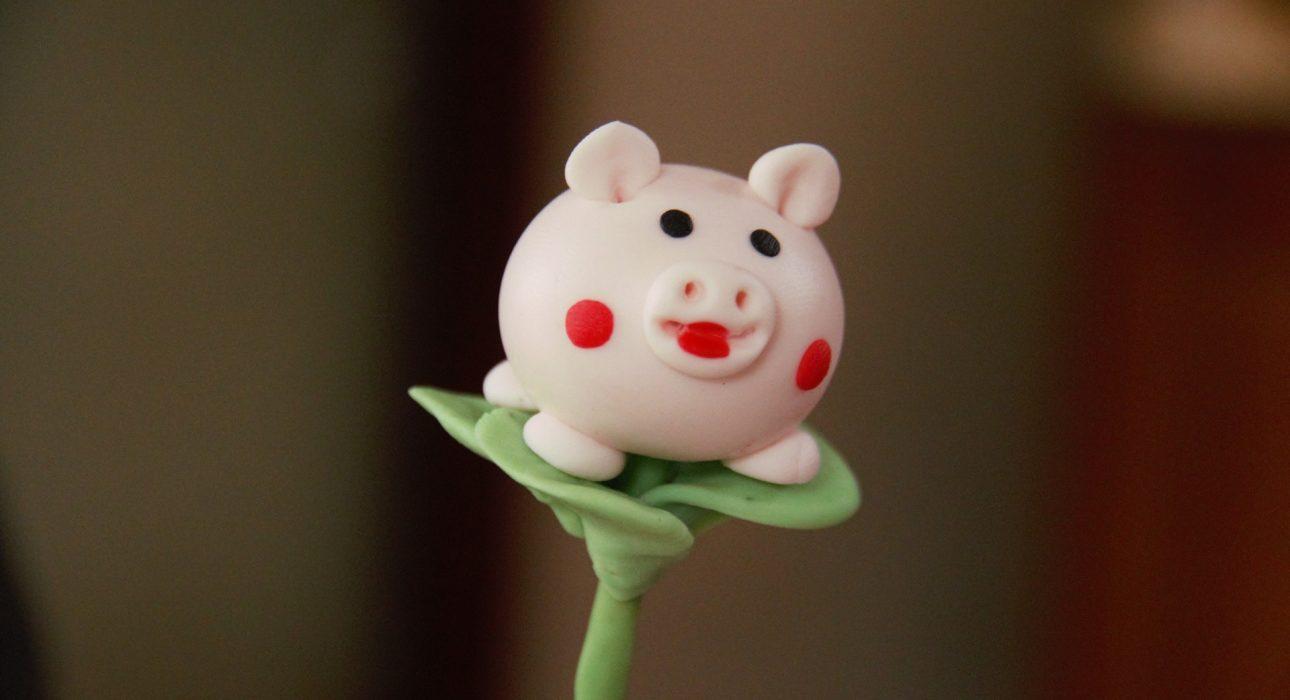 Over ViewThemeArt & Culture, Classic, Family, SustainableCountry - CityVietnam - HanoiMarket segmentThematic LeisurePrice Level$$$Max pax35SeasonalityAll yearArrival cityHanoiDeparture cityHanoiDescriptionTo He is one of the most popular toys among Vietnamese children thanks to their colorful designs and creative shapes, from the traditional Vietnamese zodiac signs to Pokemon characters. The quality of the toys depends greatly on the craftsman’s steady hands and his creative vision. In this activity, guests learn the secrets of making To He directly from an expert craftsman.Can be combined withThematic LeisureHanoi – Hanoi experiencesHanoi – “My Village” performanceHanoi – Hands-on Vietnamese cooking class in HanoiHanoi – Educational experience in Traditional handicraft villageHanoi – Meet with a water-puppet craftsman at his houseSelling pointsA great activity for families with childrenA hands-on experience to create a traditional Vietnamese toyAn opportunity to learn about Vietnamese cultureSustainabilityLevel Of The ExcursionMedium – This activity offers tangible positive contributions to the local community, culture and/or environmentThe Impact Of This ExcursionSocial/cultural ImpactCultural Conservation, Empowerment and educationEconomic ImpactLocal individual benefitsAdditional InformationPositive Impact:This activity supports a small company which makes To He, a traditional toy from Northern Vietnam. As well as contributing financially as a new business opportunity, it also helps the employees to have direct contact with foreigners and helps to improve their hospitality skills. Time And TransportationPhotos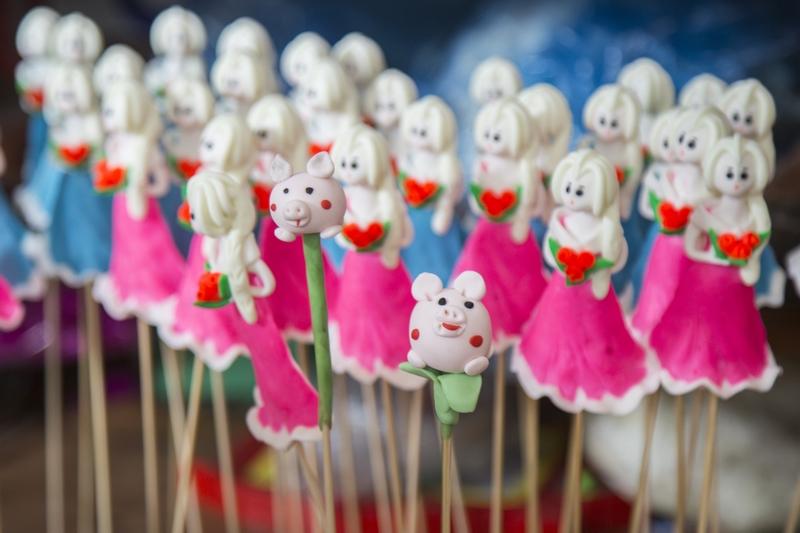 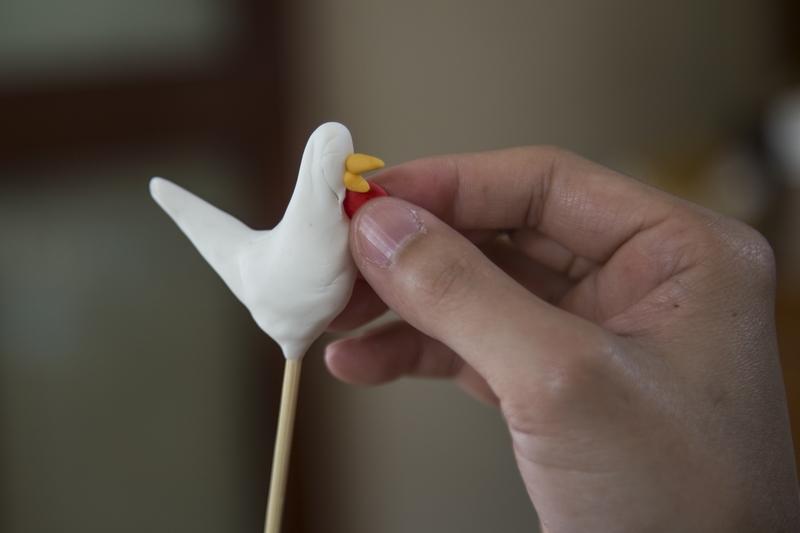 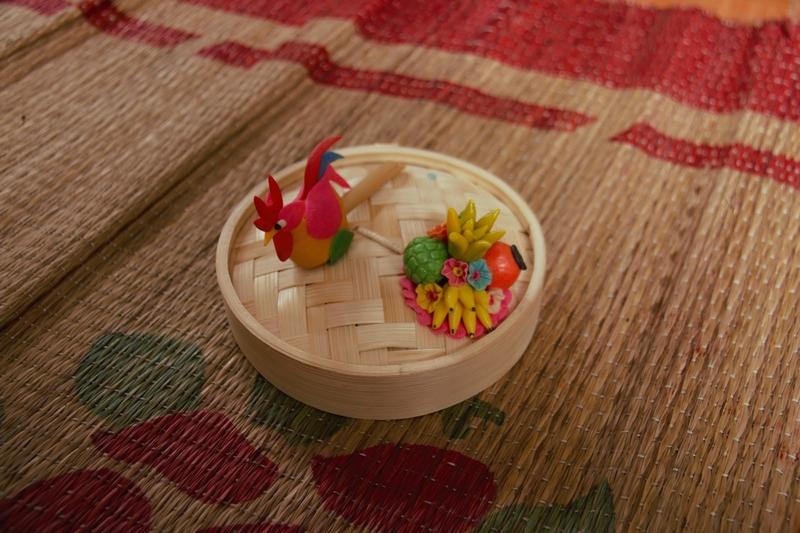 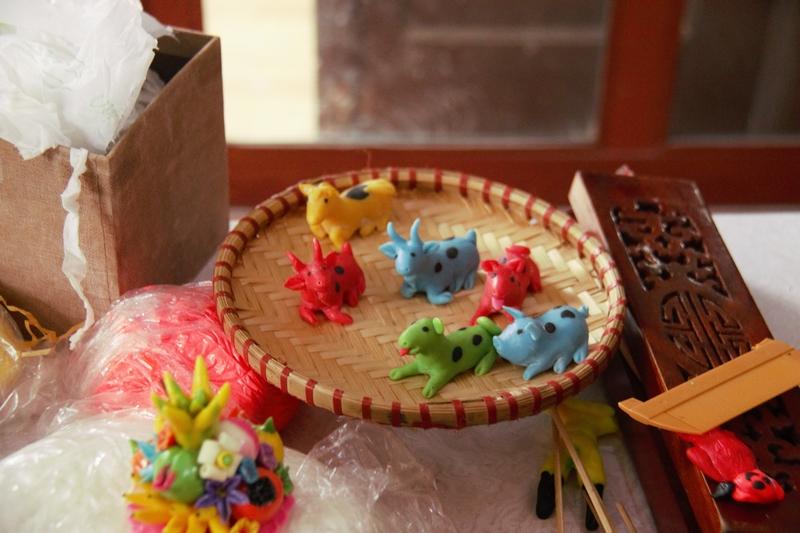 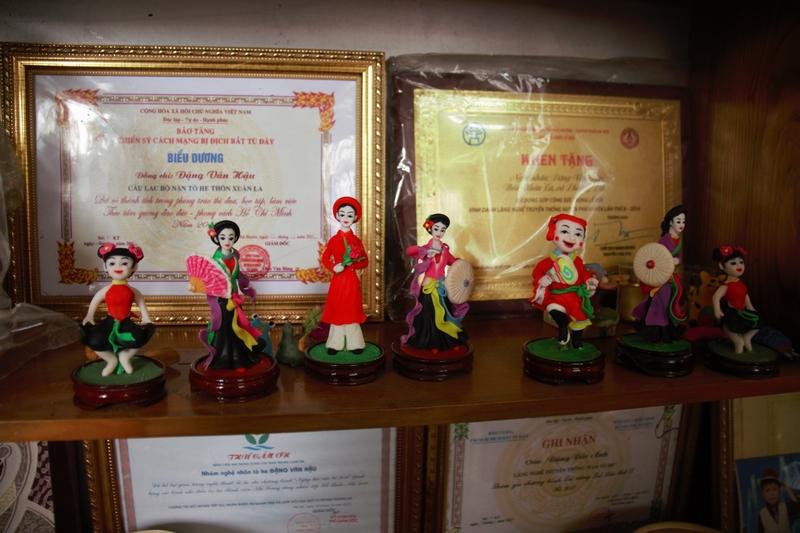 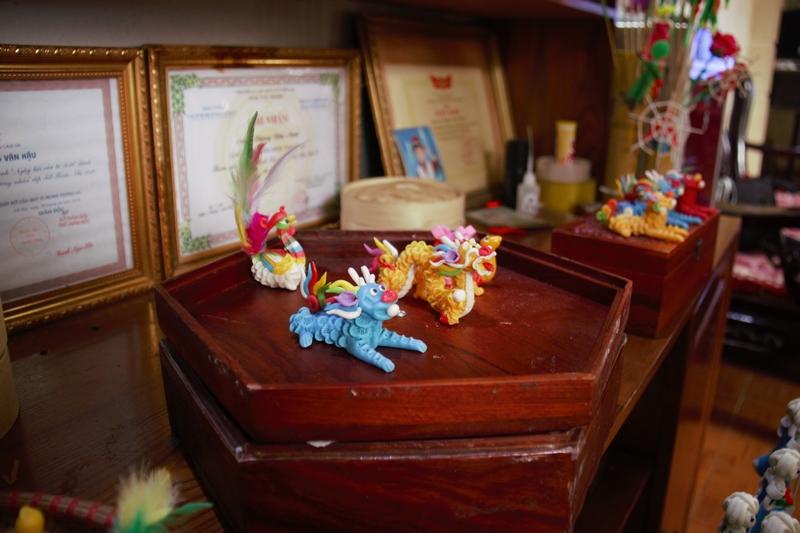 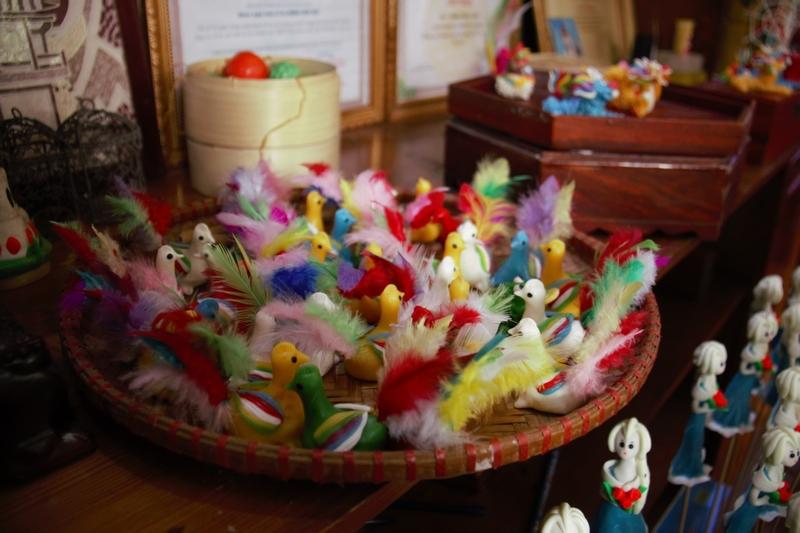 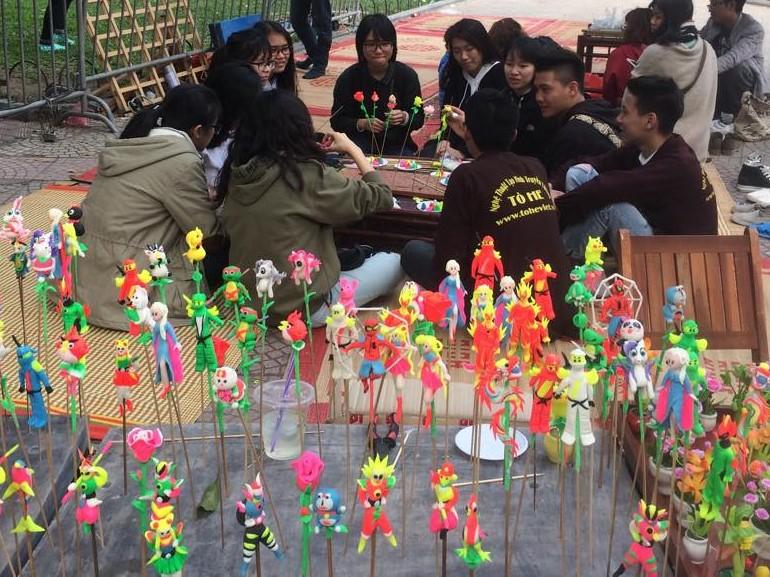 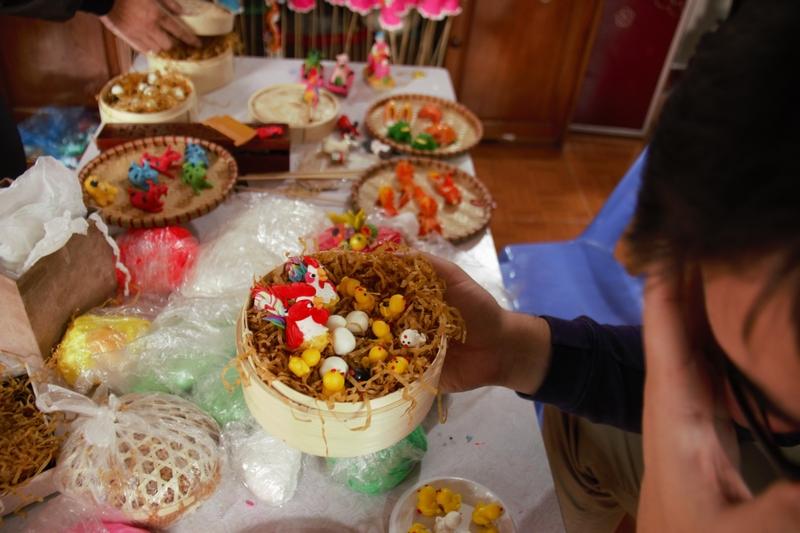 Easia Travel Head OfficeVietnam Head OfficeC/o: ATS Hotel, Suite 326 &327, 33B Pham Ngu Lao Street, Hanoi, VietnamTel: +84 24-39 33 13 62www.easia-travel.comFromToKilometersByDurationRoad conditionHanoi Opera HouseHanoi Hidden Gem Coffee1.1 kilometersCar5 minGoodWest LakeHanoi Hidden Gem Coffee5.5 kilometersCar25 minGood